МИНИСТЕРСТВО ЭКОНОМИЧЕСКОГО РАЗВИТИЯ  РОССИЙСКОЙ ФЕДЕРАЦИИФЕДЕРАЛЬНАЯ СЛУЖБА ГОСУДАРСТВЕННОЙ РЕГИСТРАЦИИ, КАДАСТРА И КАРТОГРАФИИ (РОСРЕЕСТР)Управление Росреестра по Пермскому краюЛенина ул., д.66, корпус 2, Пермь, 614990 Тел. (342) 210-36-80, факс 218-35-83.  Е-mail: 59_upr@rosreestr.ruИнтернет-сайт: www.to59.rosreestr.ruПРЕСС-СЛУЖБАТел (342) 218-35-82, 218-35-83, e-mail: frs59_01@permlink.ru ПРЕСС-РЕЛИЗ В городах и районах Пермского края  Управление Росреестра и органы местного самоуправления договорились о совместной работе по изъятию земельных участковВ Управлении Росреестра по Пермскому краю начальники территориальных отделов отчитались о проведенной в городах и районах организационной работе, направленной на реализацию новых положений земельного законодательства. 30  сентября текущего года Росреестром утвержден план  по организации работы  и взаимодействия с органами государственной власти и органами местного самоуправления при реализации положений Земельного кодекса РФ, предусматривающих возможность принудительного изъятия земельных участков, предоставленных на праве постоянного (бессрочного) пользования государственным и муниципальным учреждениями и казенным предприятиям, ввиду ненадлежащего использования земельных участков.           Согласно этому плану территориальными отделами Управления Росреестра по Пермскому краю должны быть проведены совместные совещания с органами местного самоуправления, органами прокуратуры, органами исполнительной  власти - всеми, кто, будет задействован в процедуре принудительного  изъятия участков. В течение последней недели рабочие совещания были проведены Краснокамским, Нытвенским, Губахинским, Осинским, Кунгурским, Верещагинским, Чернушинским и Ильинским, Соликамским отделами Управления Росреестра в 16 муниципальных образованиях Пермского края. На встречах обсуждались вопросы организации совместной  работы по реализации досудебного  порядка изъятия земельных участков, роль каждого ведомства в этом процессе, алгоритм движения документов. По результатам совещаний была достигнута договоренность о дальнейшей слаженной и оперативной работе Управления и органов местного самоуправления.Законодателем изменен порядок изъятия земельного участка и уточнены основания для этого. Изменения коснутся не всех землепользователей, а только государственных и муниципальных предприятий (исключения государственные академии наук и учреждения подведомственные им или созданные такими академиями),  у которых земля находится на праве постоянного (бессрочного) пользования и используется ненадлежащим образом. В число оснований для изъятия земельного участка вошли такие критерии, как: - использования земельного участка с грубым нарушением правил землепользования, в том числе, если участок используется не в соответствии с его целевым назначением или его использование ведет к существенному снижению плодородия сельскохозяйственных земель или значительному ухудшению экологической обстановке;- порче земель;- невыполнения обязанностей по приведению земель в состояние, пригодное для использования по целевому назначению и др.       Решение об изъятии земельного участка может быть принято органами государственной власти и местного самоуправления с 1 января 2014 года на основании документов федерального органа государственного земельного надзора, подтверждающих факт ненадлежащего использования земельных участков. В нашем регионе этим органом является Управление Росреестра по Пермскому краю.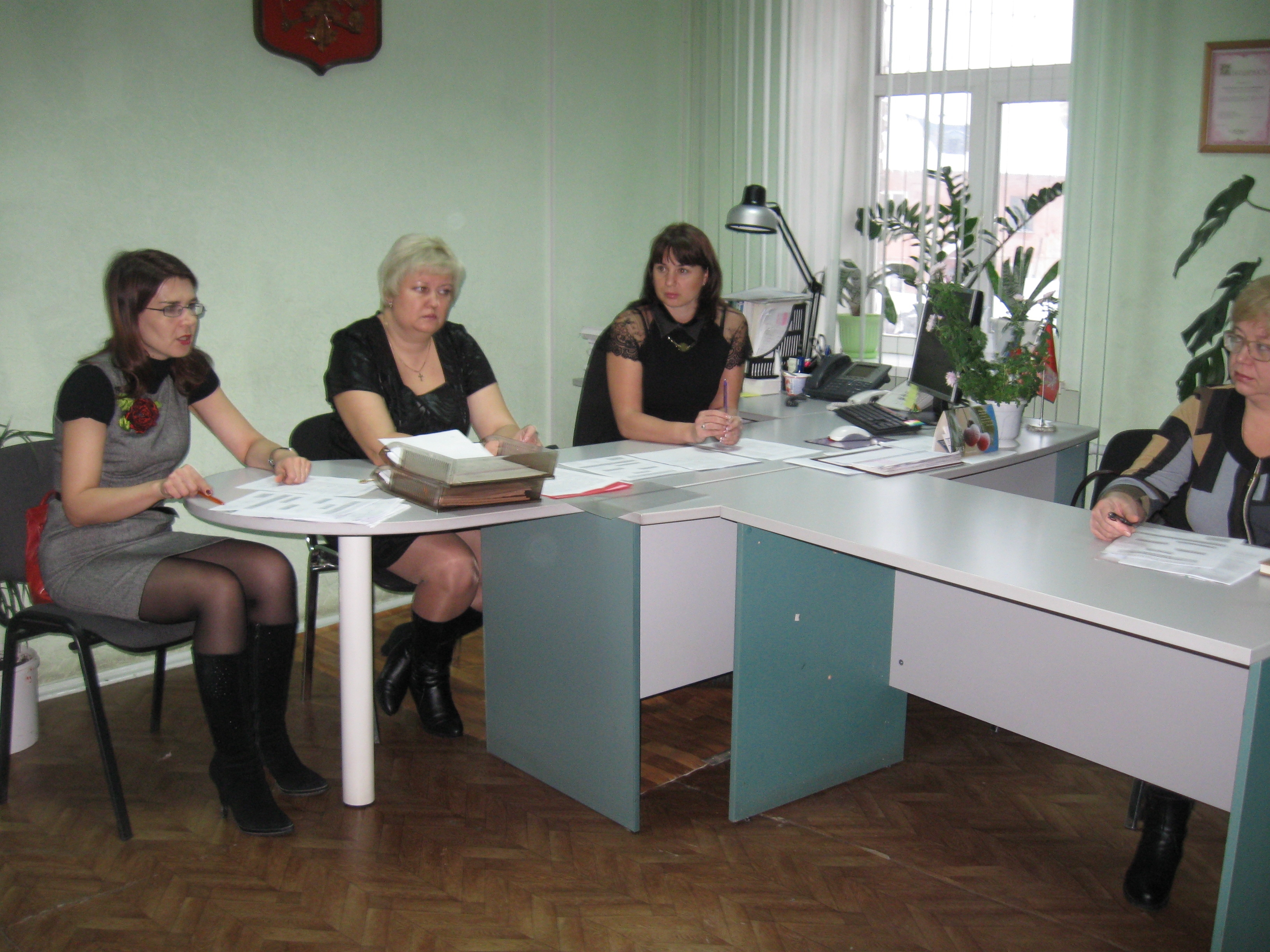 